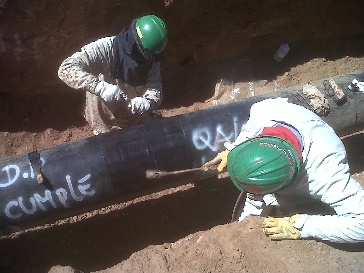 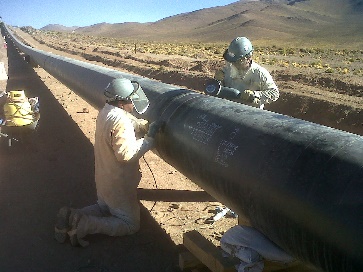 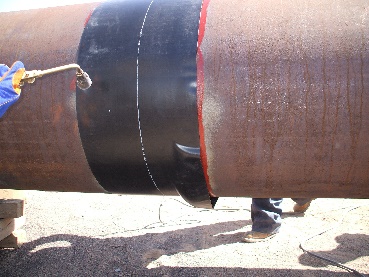 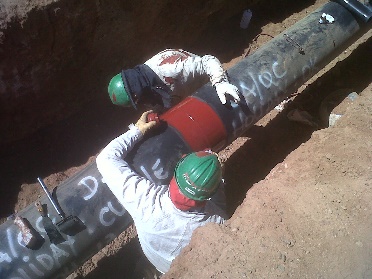 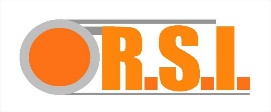           Mandante:	ENAP		    				Mandante:	MINERA ESPERANZA	Ubicación:	Talcahuano					Ubicación:	Michilla         Contratista:	Servicios Industriales				Contratista:	TECHINT	Esquema:	PXME60					Esquema:	PXME60	Mandante:	Minera Los Pelambres				Mandante:	Minera Escondida BHP	Ubicación:	Salamanca					Ubicación:	Antofagasta	Contratista:	UNITED					Contratista:	UNITED	Esquema:	PXME60					Esquema:	PXME60	Mandante:	Proyecto Caserones				Mandante:	Minera Maricunga	Ubicación:	II Región					Ubicación:	Copiapó	Contratista:	INCOLUR					Contratista:	Contratista de minera	Esquema:	PXME50					Esquema:	PXME60	Mandante:	COPEC					Mandante:	ANGLOAMERICA	Ubicación:	Iquique					Ubicación:	Los Bronces	Contratista:	GRA						Contratista:	Piping Chile	Esquema:	PXME60					Esquema:	PXME60		Mandante:	SCOTTA					Mandante:	Minera Escondida BHP	Ubicacón:	X Región					Ubicación:	Antofagasta	Contratsta:	Scotta						Contratista:	APTEC	Esquema:	PXME60					Esquema:	PXME60	Mandante:	ENAP						Mandante:	MINERA MANTOS VERDES	Ubicación:	Punta Arenas					Ubicación:	Copiapó	Contratista:	IMA						Contratista:	PIPESA	Esquema:	PXME60					Esquema:	PXM50	Mandante:	Proyecto Caserones				Mandante:	Proyecto Codelco Pampa Puno	Ubicación:	II Región					Ubicación:	Calama	Contratista:	Conpax					Contratista:	MONTEC	Esquema:	PXM50						Contratista:	PXME60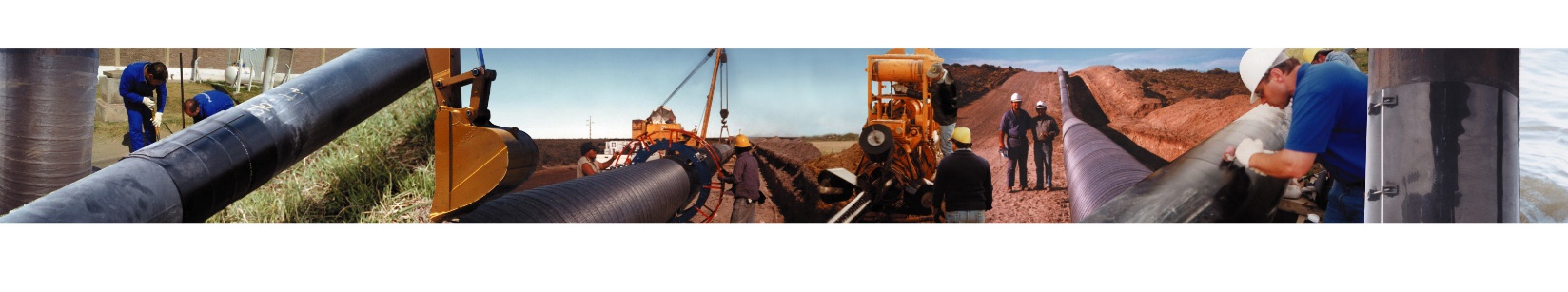 	Mandante:	Proyecto Caserones				Mandante:	Proyecto Cerro Norte Grande	Ubicación:	II Región					Ubicación:	III región	Contratista:	Tecno Construcciones			Contratista:	Conpax	Esquema:	PXM50						Contratista:	PXME50	Mandante:	COLLAHUASI					Mandante:	ANGLOAMERICA	Ubicación:	I Regiòn					Ubicación:	Los Bronces	Contratista:	EMIN						Contratista:	EMIN	Esquema:	PXM60						Contratista:	PXME60	Mandante:	COLLAHUASI					Mandante:	ANGLOAMERICA	Ubicación:	I Región					Ubicación:	Los Bronces	Contratista:	EMIN						Contratista:	EMIN	Esquema:	PXM60						Contratista:	PXME60	Mandante:	MINERA CENTINELA				Mandante:	MINERA ANTAMINA	Ubicación:	II Regiòn					Ubicación:	Perú	Contratista:	UNITED PIPESA				Contratista:	APTEC	Esquema:	PXM60						Contratista:	PXME60	Mandante:	MINERA COLLAHUASI			Mandante:	MINERA COLLAHUASI	Ubicación:	I Región					Ubicación:	I Región	Contratista:	APTEC    					Contratista:	Tecnasic	Esquema:	PXM60						Contratista:	PXME60	Mandante:	MINERA ANGOAMERICA			Mandante:	CODELCO ANDINA	Ubicación:	Las Tórtolas					Ubicación:	Saladillo	Contratista:	Comín-JRI    					Contratista:	INCOLUR	Esquema:	PXM60						Contratista:	PXME60	Mandante:	CODELCO ANDINA				Mandante:	Minera Centinela	Ubicación:	Saladilla					Ubicación:	II Región	Contratista:	Montec    					Contratista:	OGM	Esquema:	PXM60-AE					Contratista:	PXME50	Mandante:	MINERA ESCONDIDA BHP			Mandante:	ENAP	Ubicación:	II Región					Ubicación:	San Fernando	Contratista:	Constructora El Sauce    			Contratista:	Conecta	Esquema:	PXM60						Contratista:	PXME60	Mandante:	CODELCO ANDINA								              Ubicación:	Saladillo	Contratista:	INCOLUR    				Esquema:	PXM60	- AE					